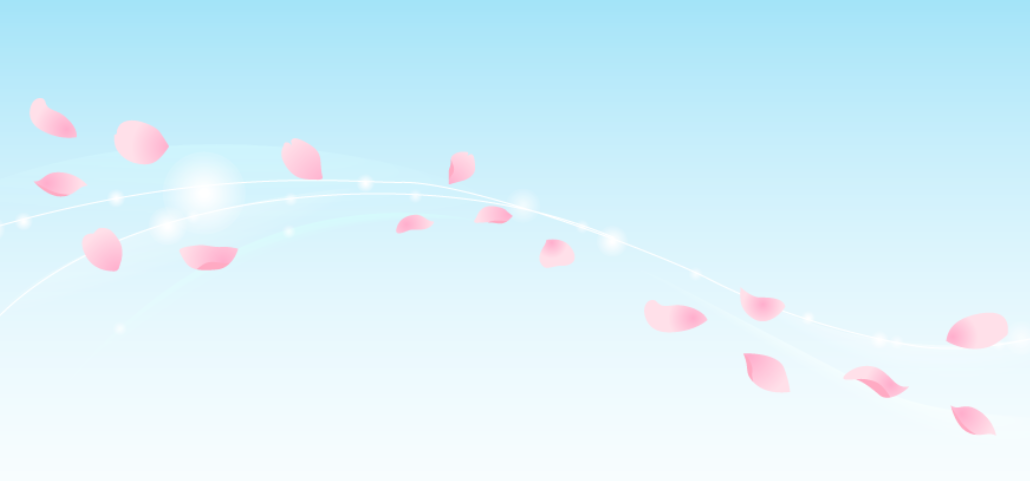 パートA　クラブ活動にとってアミュー展とは？今年度から、アミュー展は今までの造形展の意味あいを一部変更して、「特養ホームきみどりの社会的使命」や「きみどりらしさとは何か」を探っていくことを目標に、日常生活、暮らしを目に見える形で発表していく場にしたいと思います。クラブ活動を通しての「特養きみどりの暮らし」を展示していきたいと思います。展示スペースとしては各クラブ幅3×２,６Ｍを想定してください。写真や日時、参加者等、逐次記録しておくと良いと思います。写真も3か月に一度点検しておくと、どのクラブ活動にも携わっていない方がいるか振り返ることが出来ます。パートB　《私のお気に入り》My Favorite Things　写真展インスタ映え大募集！職員全員に出品のお願いです。昨年はクラフトひまわりに取り組んで頂き感謝いたします。お一人づつの写真を募集します。テーマ《私のお気に入り》です。勿論、スマホ、ガラケーで結構です。秋の文化祭・写真展をきみどり内で開き、2月には厚木アニューで展示したいと思います。入居者の皆さんには戸外の様々なものや世界に視覚で触れてもらおうという趣旨です。身近に居る職員から見た街や自然等を見てもらおうと思います。題材は何でもOK。季節風景、品物、人、洋服、食べ物、野の花、路傍の石、風物詩、家族にペット、そして過去の写真でもOK。オモシロ自撮りでもOK。インスタ映えする写真。「私こんなのが好きなのよね～」という感覚を披露してください。出来れば一人2作品よろしく。尚、カメラ貸し出しOKです。データを9月末までに。施設長賞やその他の超豪華賞品が用意されています。奮って出品を！　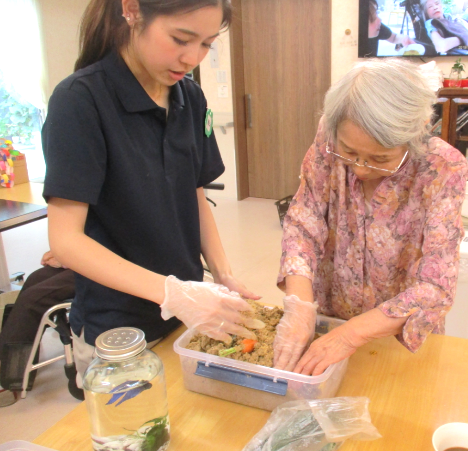 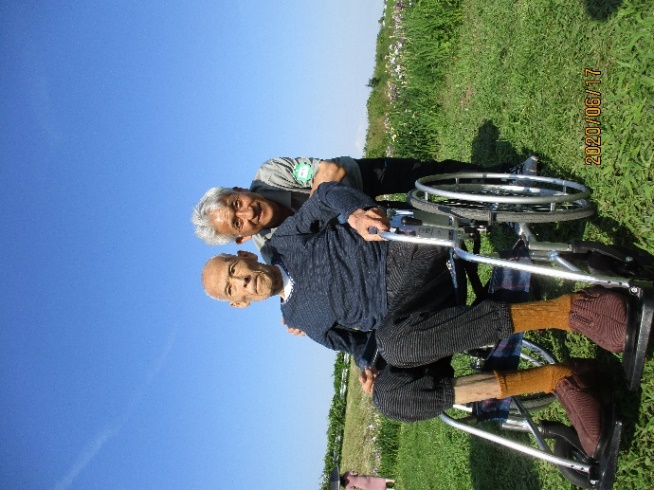 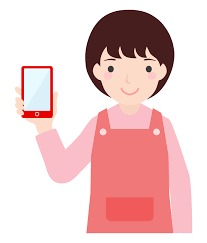 パートC　私達の宮澤賢治の世界：学童・たいよう学園との共同企画です。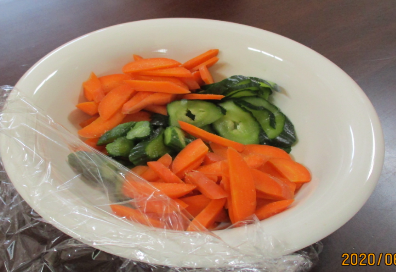 たいよう学園⇒「注文の多い料理店」を視覚化し　段ボールなどで童話を表現製作する。　　　きみどりからは応援として入居者のHさんが絵本を子ども達に朗読してDVDをプレゼント。（制作進行中）　　　ＨＰにも載せていきます。きみどり⇒賢治にちなんだものを様々な形で表現していきます。6，7，8月はアイディアを練る期間です。実働開始は9月からです。クラブ単位で制作してください。勿論、入居者さんを巻き込んで日常の暮らしが少しでも豊かになりますように、アクティビティの一環として進めて下さい。　　　　　　　　　　　　　　　　　　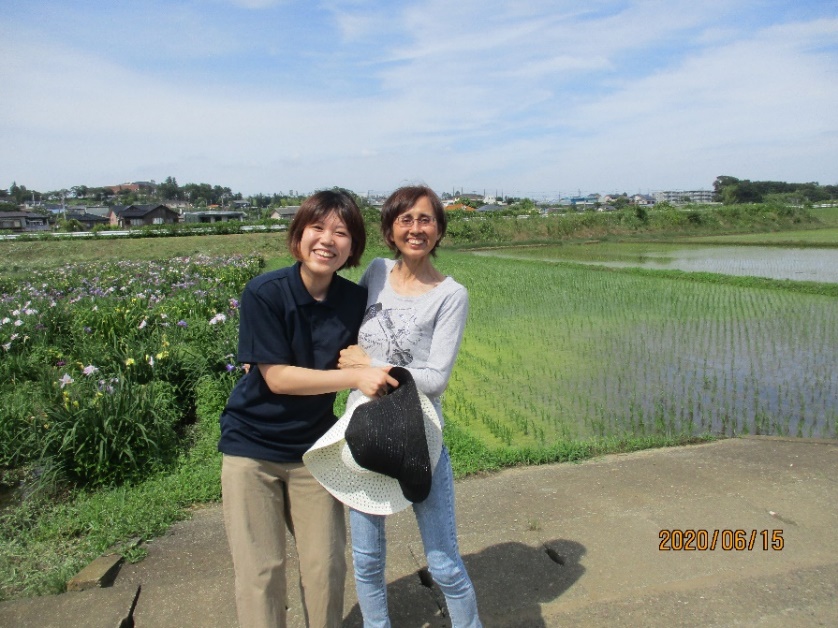 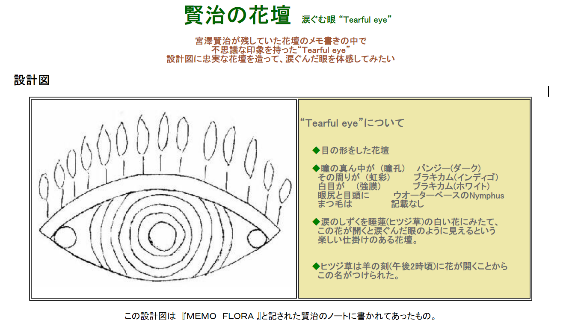 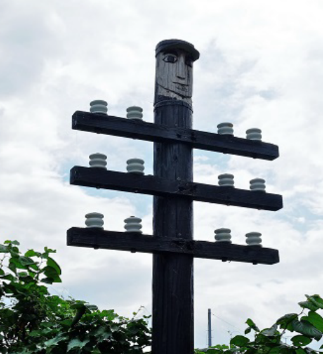 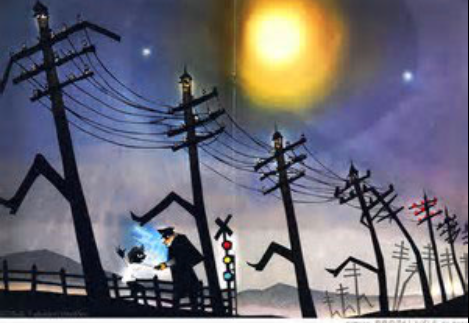 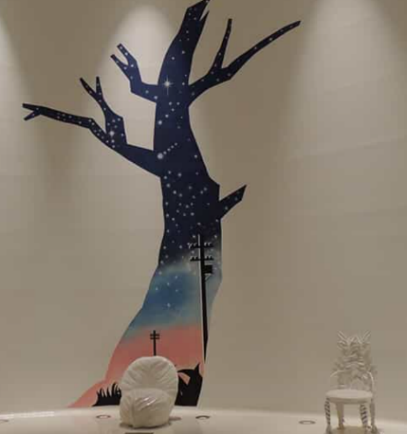 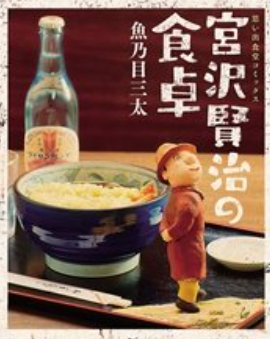 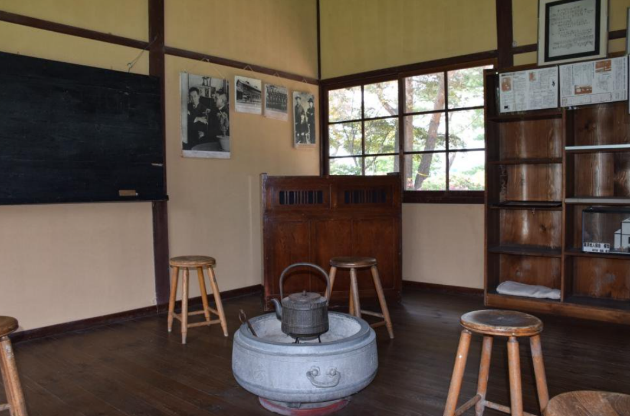 クラブ名取り組んでほしい内容。（暫定）温泉クラブ賢治作曲の「星巡りの歌」を入居者の皆さんに覚えてもらい、動画化して発表する。スイーツクラブ賢治の食べ物習字クラブ未定漬物クラブ宮澤賢治のマネキン　きみどり文庫イギリス海岸・銀河鉄道園芸クラブ賢治の花壇・涙ぐむ眼お化粧クラブファッションショーの記録を展示しますので賢治コーナーには参加せず。生きものクラブ風の又三郎の　　木に登っている「風の又三郎」木の製作に当たっては三つ編みを使用する事月夜の電信柱羅須地人協会ホールとチェロ入居者（女性陣）スズランテープを三つ編み。（木と川に使用）未定畑・看板（下の畑に居ます）倶楽部名部長部員温泉クラブ施設長冨永・仲里・村山スイーツクラブ太田米山・二川・河野習字クラブ山本郡山漬物クラブ施設長山本・皆川きみどり文庫池野西山・大和田・徳元園芸クラブ冨永岡澤・仲里・仲程お化粧河野佐瀬・生きものクラブ隆一郎野口・村山音読クラブ臼倉堀